Studenti maggiorenni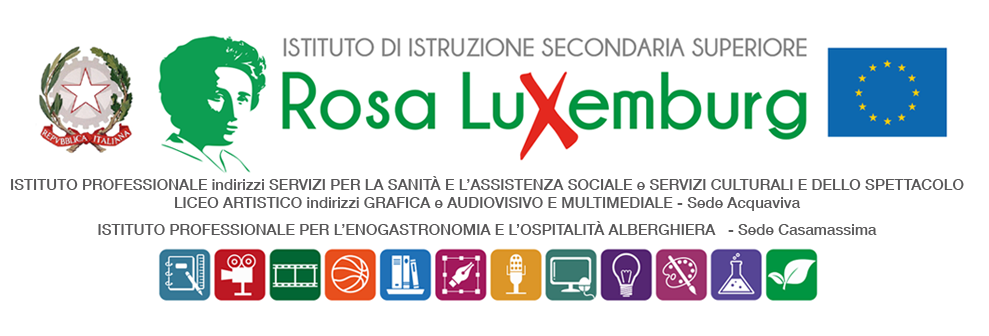 COMUNICAZIONE DEI GENITORIIl/La sottoscritto/a…………………………………………………………………….………………………………………………...…………………. Eil/la sottoscritto/a……………………………………………………………..………………...…………………………….……………….…………. genitore/i – legale tutore dell’alunno/a……………………………………………………….., frequentante la classe…….……. dell’indirizzo SAS dichiara/dichiarano di essere al corrente del fatto che il/la proprio/a figlio/a parteciperà all’incontro di sensibilizzazione dei giovani sulla problematica della lotta alla Poliomelite, organizzato in collaborazione con il Distretto 2120 del Rotary International di Puglia e Basilicata, che si terrà presso l’Auditorium del plesso La/Scs dell’IISS Rosa Luxemburg, in via Primocielo, ad Acquaviva delle Fonti, il giorno 27 ottobre 2023, dalle ore 10:30 alle ore 11.45;gli studenti saranno accompagnati presso l’Auditorium del plesso La/Scs dell’istituto da docenti individuati dalla scuola, che li affiancheranno per l’intera durata delle attività (v. Com. n. 89);al termine dell’incontro, riaccompagnati dagli stessi docenti, rientreranno in sede per la normale prosecuzione dell’attività didattica.Data ……………………. Firma del genitore/legale tutore ………………………………………Firma del genitore/legale tutore ………………………………………